Careers | Director of Education (Forensic Pathologist) | Allegheny County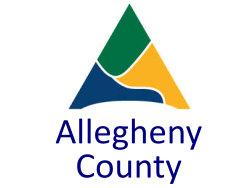 For additional information, please contact:

Karl Williams, MD, Chief Medical Examiner  
Karl.Williams@AlleghenyCounty.US

or Ariel Goldschmidt, MD Deputy Medical Examiner
Ariel.Goldschmidt@AlleghenyCounty.US

or Mandy Tinkey, Laboratory Director
Mandy.Tinkey@AlleghenyCounty.USApplications are submitted online until the position is filled and/or the posting is closed. After reviewing this job announcement, please click on the link at the bottom of the document to apply online. A resume is required with the application. Further instructions on submission of documents are available in the online application. A resume may not be substituted for an application.Minimum Requirements:  Doctor of Medicine (M.D.) degree or Doctor of Osteopathy (D.O.). Applicants must be Board Eligible in Anatomic Pathology or in combined Anatomic/Clinical Pathology and Board Eligible for Certification in Forensic Pathology with certification. Applicants must have current licensure or eligibility for licensure to practice medicine in the Commonwealth of PA. Applicants with experience of two years or more or prior training in pathology are preferred. Applicants who meet the above requirement and who also have teaching and extensive research experience are also preferred.Copies of Certifications and Licenses must be submitted with the application packet.
A valid PA Driver’s License is required prior to appointment.It is the policy of Allegheny County that in order to receive a final offer of employment, candidates for positions within the executive branch must provide proof of a Covid-19 vaccination. The prospective employee will need to be fully vaccinated or have at least one shot of a two-shot series before beginning work. Any employee who does not receive and provide proof of the second shot within 30 days will have their probationary employment terminated.  Allegheny County will allow for medical and religious exemptions from the requirements in accordance with state and federal law. Additionally, it is the policy of Allegheny County that in order to receive a final offer of employment, candidates must successfully pass a background check, which includes verification of Allegheny County Real Estate Tax status, and drug/medical examinations as required for the position. The pre-employment drug screen must be completed within 48 hours of the acceptance of the conditional offer of employment.Position Summary:  Under the supervision of the Chief Medical Examiner, the Director of Education is a physician responsible for determining cause and manner of death in cases that fall under the Medical Examiner’s jurisdiction, as well as performing post-mortem examinations and testifying in court proceedings.  This position is responsible for overseeing and performing all aspects of autopsy, evaluation of microscopic materials, examination of evidence, photographs and medical records, preparation of written autopsy protocols and preparation for courtroom testimony.  Scene visits and investigation may be required.  Additionally, this position would be responsible for the development and presentation of lectures and papers, as well as administration of the residency and fellowship programs.   The Medical Examiner’s Office is a 24-hours a day, 7 days per week operation.  Therefore, the Director of Education is required to share the on-call duties to ensure adequate coverage. Duties:
Conducts forensic post-mortem examinations.Examines and interprets microscopic slides, medical records/reports, investigative reports, and evidence.Prepares autopsy reports and forms.Provides expert witness testimony in courtroom proceedings.Conducts death scene visits and investigations.Consults with law enforcement agencies, decedents’ family members and prosecuting and defense attorneys concerning the results of the death investigation.Develops and presents educational lectures.Administration of the resident and fellowship programs.Participates in the training of forensic pathology fellows.Directs the work of forensic pathology fellows.Participates in community education.Participates in the Quality Management System including, but not limited to, yearly management reviews concerning audit status, lab operations, and other pertinent items and reports this information to the accrediting body, support of internal and external audits, staff authorization and competency testing, deviation, conflict resolution, and non-compliance, as required. Performs other related duties as required or requested.Knowledge, Skills, and Abilities:Knowledge of:
Principles and practices of forensic pathologyLaws, rules and regulations governing forensic activitiesAbility to:
Operate a personal computer including Adobe Photoshop, Microsoft PowerPoint and Microsoft Word applicationsCommunicate effectively orally and in writingEstablish and maintain positive working relationships with members of law enforcement agencies as well as prosecuting and defense attorneysConduct research in forensic pathologyResidency:
Allegheny County within 1 year.Veterans' Preference:
Will be awarded to eligible candidates.AN EQUAL OPPORTUNITY EMPLOYER - M/F/V/DApply Online      (hit Ctrl button while clicking the link if necessary) 